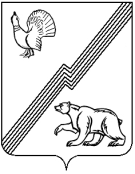 АДМИНИСТРАЦИЯ ГОРОДА ЮГОРСКАХанты-Мансийского автономного округа – Югры ПОСТАНОВЛЕНИЕот  19 декабря 2017 года 									          № 3205О внесении изменений в постановление администрации города Югорска от 31.10.2013 № 3246«О муниципальной программе города Югорска «Развитие культуры и туризмав городе Югорске на 2014-2020 годы»В соответствии с постановлением администрации города Югорска от 07.10.2013 № 2906  «О муниципальных и ведомственных целевых программах города Югорска», в целях уточнения объемов финансирования программных мероприятий:Внести в приложение к постановлению администрации города Югорска                        от 31.10.2013 № 3246 «О муниципальной программе города Югорска «Развитие культуры                   и туризма в городе Югорске на 2014-2020 годы» (с изменениями от 06.02.2014 № 380,                       от 03.03.2014 № 770, от 07.05.2014 № 2049, от 02.07.2014 № 3046, от 06.08.2014 № 3993,                   от 20.11.2014 № 6332, от 31.12.2014 № 7435, от 31.12.2014 № 7436, от 26.05.2015 № 2138,                    от 28.08.2015 № 2900, от 26.11.2015 № 3428, от 21.12.2015 № 3716, от 21.12.2015 № 3724,                 от 29.02.2016 № 460, от 14.03.2016 № 557, от 27.04.2016 № 917, от 27.06.2016 № 1512,                      от 07.11.2016 № 2708, от 24.11.2016 № 2956, от 22.12.2016 № 3293, от 04.05.2017 № 997,                       от 06.07.2017 № 1649) следующие изменения:В паспорте муниципальной программы строки «Соисполнители муниципальной программы», «Целевые показатели муниципальной программы», «Финансовое обеспечение муниципальной программы» изложить в следующей редакции:«».Раздел 2 «Цели, задачи и показатели их достижения» муниципальной программы изложить в новой редакции (приложение 1).Таблицу 1 изложить в новой редакции (приложение 2).Таблицу 2 изложить в новой редакции (приложение 3).2. Опубликовать постановление в официальном печатном издании города Югорска                  и разместить на официальном сайте органов местного самоуправления города Югорска.3. Настоящее постановление вступает в силу после его официального опубликования,               но не ранее 01.01.2018.4. Контроль за выполнением постановления возложить на заместителя главы города Югорска Т.И. Долгодворову.Исполняющий обязанностиглавы города Югорска                                                                                                       С.Д. ГолинПриложение 1к постановлениюадминистрации города Югорскаот   19 декабря 2017 года   №  3205Раздел 2.  «Цели, задачи, и показатели их достижения»Цель, задачи и показатели их достижения муниципальной программы определены                  в соответствии с приоритетами Основ государственной культурной политики и положениями, установленными Указом Президента Российской Федерации от 07.05.2012 № 597                               «О мероприятиях по реализации государственной социальной политики».Реализация программы направлена на решение приоритетных задач социально-культурного развития города в первую очередь путем обеспечения благоприятной социальной ситуации, реализации конституционных прав граждан на доступ к культурным ценностям                  и информации, стимулирования и поддержки творческих инициатив, обеспечения свободы творчества.Цель муниципальной программы: «Создание условий для распространения, сохранения, освоения и популяризации культурных ценностей и развития внутреннего и въездного туризма на территории города Югорска, реализация образовательных программ дополнительного образования в области искусства муниципальными образовательными организациями дополнительного образования».Достижение заявленной цели потребует решения следующих задач:1. Создание условий для повышения доступности культурных благ и повышение качества услуг, предоставляемых в сфере культуры.2. Развитие внутреннего и въездного туризма.3. Организационное, материально-техническое и информационное обеспечение реализации муниципальной программы.4. Развитие отраслевой инфраструктуры.Динамика изменения целевых показателей муниципальной программы за прошедший                  и плановый период ее реализации представлены в таблице 1.Оценка результатов реализации муниципальной программы осуществляется на основе использования целевых показателей, сформированных с учетом специфики деятельности                     в отрасли культуры.Состав показателей (индикаторов) муниципальной программы увязан с основными мероприятиями и позволяет оценить ожидаемые результаты и эффективность ее реализации                на период до 2020 года.Для оценки эффективности реализации муниципальной программы используются следующие целевые показатели:1. Увеличение библиотечного фонда на 1 000 жителей с 4 126 до 4 390 экземпляров.Показатель характеризует ситуацию обеспеченности жителей города Югорска библиотечной книгой, что определяет состояние ситуации доступности информации.Норматив обеспеченности библиотечной книгой, установленный Модельным стандартом деятельности общедоступной библиотеки Российской библиотечной ассоциации, составляет от 5 в городе до 9 на селе на 1 жителя. Расчет значения показателя определяется по формуле:B=Np×1000÷Nu, где Np – количество новых поступлений (экземпляров), Nu – численность населения (человек). Источником информации являются форма федерального статистического наблюдения            6-НК (свод) и официальные данные о численности населения города Югорска.Расчет значения показателя позволит установить соответствие нормативному значению, мониторинг динамики значения показателя продемонстрирует эффективность принимаемых мер. 2. Увеличение числа посещений библиотек - с 79 500 до 84 800 человек. Показатель позволяет определить число посещений библиотек за отчетный год, включен в показатели муниципального задания.Абсолютный показатель, определяется на основании отчетов об исполнении муниципального задания за календарный год муниципального бюджетного учреждения «Централизованная библиотечная система г. Югорска». 3. Увеличение доли библиотечного фонда общедоступных библиотек, отраженного                   в электронном каталоге учреждения с 30 до 100%.Показатель показывает % библиотечного фонда, отраженного в электронном каталоге               и направлен на развитие системы электронных ресурсов общедоступных библиотек.Расчет значения показателя определяется по формуле:De = Fe x 100 / F, гдеFe - количество изданий, внесенных в электронные каталоги библиотек (экземпляров),            F - объем фондов библиотеки (экземпляров).Источником информации являются форма федерального статистического наблюдения            6-НК (свод). Расчет значения показателя позволит обеспечить контроль за достижением контрольного значения показателя Стратегии развития информационного общества                               в Российской Федерации, мониторинг динамики значения показателя продемонстрирует эффективность принимаемых мер.4. Сохранение доли музейных предметов и музейных коллекций, отраженных                           в электронном  каталоге учреждения от общего объема музейных фондов и музейных коллекций в объеме 100%. Показатель отражает % музейного фонда, отраженного в электронном каталоге, направлен на развитие системы электронных ресурсов музея.Расчет значения показателя определяется по формуле:Me=Fm × 100÷M, где Fm – количество музейных предметов, внесенных в электронный каталог музея (единиц), M – совокупный объем музейного фонда (единиц).Источником информации является форма федерального статистического наблюдения               8-НК (свод).Расчет значения показателя позволит обеспечить контроль за достижением контрольного значения показателя Стратегии развития информационного общества в Российской Федерации, мониторинг динамики значения показателя продемонстрирует эффективность принимаемых мер.5. Увеличение доли представленных (во всех формах) зрителю музейных предметов           в общем количестве музейных предметов основного фонда с 15% до 50%.Показатель позволяет определить долю представленных (во всех формах) зрителю музейных предметов  в общем количестве музейных предметов основного фонда, направлен              на на повышение эффективности сферы культуры.(ОИ + Чэк) х 100/ОФ, где:ОИ – число музейных предметов, имеющих цифровые изображения, доступные                        в Интернете (ед.) графа 9 раздела 2 8-НК;Чэк - Число   предметов основного фонда, которые экспонировались (ед.) графа 4 раздела 1 8-НК;ОФ – число предметов основного фонда (ед.) графа 3 раздела 1 8-НК.6. Увеличение доли оцифрованных музейных предметов, представленных в сети Интернет, от общего числа музейных предметов основного фонда с 10,7% до 40%.Показатель отражает долю оцифрованных и представленных в Интернете музейного фонда музея, направлен на развитие системы электронных ресурсов музея.Расчет значения показателя определяется по формуле:Dgo=Mi×100÷Mgo, где Mi – количество оцифрованных музейных предметов музея, представленных в Интернете (единиц), Mgo – совокупный объем общего фонда музея (единиц).Источником информации являются формы федерального статистического наблюдения      8-НК муниципального бюджетного учреждения «Музей истории и этнографии».Показатель позволяет определить исполнение Плана мероприятий («дорожной карте») «Изменения в отраслях социальной сферы, направленные на повышение эффективности сферы культуры», утвержденного постановлением администрации города Югорска № 628                           от 18.03.2013.7. Количество экспозиционных площадок в музее под открытым небом «Суеват Пауль»   с 1 на начало реализации муниципальной программы до 2 единиц в 2020 году.Показатель характеризует количество экспозиционных площадок в музее под открытым небом «Суеват Пауль».8. Число посетителей музея не менее 28 000 человек.Показатель позволяет определить исполнение Плана мероприятий («дорожной карте») «Изменения в отраслях социальной сферы, направленные на повышение эффективности сферы культуры», утвержденного постановлением администрации города Югорска № 628                         от 18.03.2013.Расчет значения показателя определяется по формуле:Mp=Pm÷H, где Pm – число посещений музея (человек), H – количество жителей города Югорска (человек).Источниками информации являются данные формы федерального статистического наблюдения 8-НК (свод), мониторинга муниципального бюджетного учреждения                       «Музей истории и этнографии» официальные данные о численности населения города Югорска.9. Увеличение посещаемости муниципальных учреждений культуры по отношению                   к 2012 году – не менее 2,0%.Показатель характеризует суммарное ежегодное увеличение посещаемости гражданами всех типов муниципальных учреждений культуры в городе Югорске.Расчет значения показателя определяется по формуле: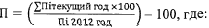 П – посещаемость муниципальных учреждений культуры города Югорска,- суммарное годовое значение посещений всех типов муниципальных учреждений культуры города Югорска и определяется по формуле: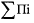 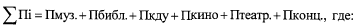 Пмуз. – посещаемость музеев, источник данных – годовая форма статистического наблюдения 8-НК, раздел 6, графы 3, 13, 15, 17;Пбибл. – посещаемость библиотек, источник данных – годовая форма статистического наблюдения 6-НК (свод), графа 121;Пкду – посещаемость концертно-досуговых учреждений, источником данных – информационная база данных «БАРС Web анализ», стр. 3, стб. 10;Пкино – посещаемость кинозалов, источник данных – годовая форма статистического наблюдения К-2РИК, стб. 8, стр. 11;Птеатр – посещаемость театров, источник данных годовая форма статистического наблюдения 9-НК, стб. 5, стр. 8;Пконц. – посещаемость концертов, источником данных – годовая форма статистического наблюдения 12-НК, тб. 5, стр. 6. Информация о достижении показателя: ежегодно.10. Доля зрителей, посетивших сеансы социального кино (от числа жителей города)                с 11% в 2014 году до 18% в 2020 году.Расчет значения показателя определяется по формуле:Mp=Pm÷H, где Pm – число зрителей, посетивших сеансы социального кино (человек),              H – количество жителей города Югорска (человек).Источником информации являются данные федерального государственного статистического наблюдения К2-РИК.11. Количество участников, занимающихся в клубных формированиях не менее 1 281 человека.Абсолютный показатель, позволяет определить число участников, занимающихся                   в клубных формированиях в отчетном году, включен в показатели муниципального задания. Источником информации являются данные федерального государственного статистического наблюдения 7-НК. Абсолютный показатель, определяется на основании отчетов об исполнении муниципального задания за календарный год.12. Количество инновационных, концептуальных проектов, реализуемых в сфере культуры и туризма – не менее 1.Показатель характеризует количество новых проектов, реализуемых в сфере культуры.13. Степень достижения целевого показателя по заработной плате работников муниципальных учреждений культуры города Югорска в соответствии с Соглашением между Департаментом культуры Ханты-Мансийского автономного округа-Югры и администрацией города Югорска на уровне 100%. Показатель позволяет определить динамику роста средней заработной платы в отрасли культуры и доведение средней заработной платы работников учреждений культуры к 2018 году до средней по региону.Показатель определяется на основании данных форм федерального статистического наблюдения «ЗП – культура».14. Уровень удовлетворенности граждан города Югорска качеством услуг, предоставляемых учреждениями культуры  81% в 2014 году, 89% в 2020 году.Показатель позволяет определить % удовлетворенности жителей качеством услуг, предоставляемых учреждениями культуры города Югорска, и определить исполнение Плана мероприятий («дорожной карте») «Изменения в отраслях социальной сферы, направленные                 на повышение эффективности сферы культуры», утвержденного постановлением администрации города Югорска № 628 от 18.03.2013.Расчет значения показателя определяется по формуле:Удовл. = Куд/Куч х 100, где Куд – количество человек, удовлетворенных качеством услуг, предоставляемых учреждениями культуры города Югорска из числа лиц, принявших участие в социологических опросах, Куч – количество человек принявших участие                            в социологических опросах.Источником информации являются данные мониторинга и социологических опросов, проводимых управлением культуры.Число обучающихся по дополнительным предпрофессиональным, дополнительным общеразвивающим программам в области искусства в количестве 962 человек.Источником информации являются форма статистической отчетности №1-ДШИ «Сведения о детской музыкальной, художественной, хореографической школе и школе искусств».Приложение 2к постановлениюадминистрации города Югорскаот   19 декабря 2017 года   №  3205Таблица 1Целевые показатели муниципальной программы города Югорска«Развитие культуры и туризма в городе Югорске на 2014-2020 годы»Приложение 3к постановлениюадминистрации города Югорскаот   19 декабря 2017 года   №  3205Таблица 2Перечень мероприятий муниципальной программы города Югорска«Развитие культуры и туризма в городе Югорске на 2014-2020 годы»Соисполнители муниципальной программыДепартамент экономического развития и проектного управления администрации города Югорска;Управление бухгалтерского учета и отчетности администрации города Югорска, Департамент жилищно-коммунального и строительного комплекса администрации города Югорска;Управление внутренней политики и общественных связей администрации города Югорска;Управление образования администрации города Югорска;Управление социальной политики администрации города Югорска;Департамент муниципальной собственности и градостроительства администрации города Югорска.Целевые показателимуниципальной программыУвеличение библиотечного фонда на 1000 жителей с 4 126 до 4390 экземпляров.Увеличение числа посещений библиотек с 79 500 до 84800 человек.Увеличение доли библиотечного фонда общедоступных библиотек, отраженного в электронном каталоге учреждения с 30 до 100%.Сохранение доли музейных предметов и музейных коллекций, отраженных в электронном каталоге учреждения от общего объема музейных фондов и музейных коллекций в объеме 100%.Увеличение доли представленных (во всех формах) зрителю музейных предметов в общем количестве музейных предметов основного фонда с 15 до 50%.Увеличение доли оцифрованных музейных предметов, представленных в сети Интернет, от общего числа музейных предметов основного фонда с 10,7 до 40%.Увеличение количества экспозиционных площадок в музее под открытым небом «Суеват Пауль» с 1 до 2.Сохранение числа посетителей музея не менее 28 000 человек.Увеличение посещаемости муниципальных учреждений культуры                по отношению к 2012 году – не менее 2,0%.Увеличение доли зрителей, посетивших сеансы социального кино (от числа жителей города) с 11% до 18%.Сохранение количества участников, занимающихся в клубных формированиях не менее 1 281 человека.Количество инновационных, концептуальных проектов, реализуемых в сфере культуры и туризма – не менее 1.Сохранение степени достижения целевого показателя                             по заработной плате работников муниципальных учреждений культуры города Югорска в соответствии с Соглашением между Департаментом культуры Ханты-Мансийского автономного округа -Югры и администрацией города Югорска на уровне 100%.Повышение уровня удовлетворенности граждан города Югорска качеством услуг, предоставляемых учреждениями культуры с 81%               до 89%.Сохранение числа обучающихся по дополнительным предпрофессиональным, дополнительным общеразвивающим программам в области искусства в количестве 962 человека.Финансовое обеспечениемуниципальной программыОбщий объем финансирования муниципальной программы                        на 2014 - 2020 годы составляет 1 372 506,0 тыс. рублей, в т.ч.:- средства федерального бюджета –  62,9 тыс. рублей;- средства бюджета автономного округа –  82 725,6 тыс. рублей;- средства бюджета города Югорска –  1 179 916,9 тыс. рублей;- средства от приносящей доход деятельности – 109 800,6 тыс. рублей.Объем финансирования на 2014 год 165 193,2 тыс. рублей, в т.ч.:- средства бюджета автономного округа – 2 759,2 тыс. рублей;- средства бюджета города Югорска – 142 645,1 тыс. рублей;- средства от приносящей доход деятельности – 19 788,9 тыс. рублей.Объем финансирования на 2015 год – 134 922,4 тыс. рублей, в т. ч.:- средства федерального бюджета – 8,8 тыс. рублей;- средства бюджета автономного округа – 785,9 тыс. рублей;- средства бюджета города Югорска – 122 663,5 тыс. рублей;-средства от приносящей доход деятельности – 11 464,2 тыс. рублей.Объем финансирования на 2016 год - 135 825,6 тыс. рублей, в т. ч.:- средства федерального бюджета – 9,2 тыс. рублей;- средства бюджета автономного округа – 10 747,7 тыс. рублей;- средства бюджета города Югорска – 116 029,2 тыс. рублей;- средства от приносящей доход деятельности – 9 039,5 тыс. рублей.Объем финансирования на 2017 год 229 431,0 тыс. рублей, в т. ч.:- средства федерального бюджета – 10,4 тыс. рублей- средства бюджета автономного округа – 14 279,7 тыс. рублей;- средства бюджета города Югорска – 204 132,9 тыс. рублей;- средства от приносящей доход деятельности – 11 008,0 тыс. рублей.Объем финансирования на 2018 год   245 275,9 тыс. рублей, в т. ч.:- средства федерального бюджета – 11,5 тыс. рублей- средства бюджета автономного округа –  52 002,2 тыс. рублей;- средства бюджета города Югорска –  173 762,2 тыс. рублей;- средства от приносящей доход деятельности –  19 500,0 тыс. рублей.Объем финансирования на 2019 год 231 426,5 тыс. рублей, в т. ч.:- средства федерального бюджета – 11,5 тыс. рублей- средства бюджета автономного округа –  1 498,4 тыс. рублей;- средства бюджета города Югорска –  210 416,6 тыс. рублей;- средства от приносящей доход деятельности – 19 500,0 тыс. рублей.Объем финансирования на 2020 год  230 431,4 тыс. рублей, в т. ч.:- средства федерального бюджета – 11,5 тыс. рублей- средства бюджета автономного округа –  652,5 тыс. рублей;- средства бюджета города Югорска –  210 267,4 тыс. рублей;- средства от приносящей доход деятельности –  19 500,0 тыс. рублей.№ целевого показателяНаименование целевых показателей муниципальной программыЕдиница измеренияБазовый показатель на начало реализации муниципальной программыЗначения показателя по годамЗначения показателя по годамЗначения показателя по годамЗначения показателя по годамЗначения показателя по годамЗначения показателя по годамЗначения показателя по годамЗначения показателя по годамЦелевое значение показателя на момент окончания действия муниципальной программы№ целевого показателяНаименование целевых показателей муниципальной программыЕдиница измеренияБазовый показатель на начало реализации муниципальной программы2014 
 год2015 
 год2016 
 год2017 
 год2018
год2018
год2019год2020годЦелевое значение показателя на момент окончания действия муниципальной программы12345678991011121Библиотечный фонд на 1000 жителей, **Экземпляры4 126,04 130,04 132,04 135,04 277,04 300,04 300,04350,04 390,04 390,02Число посещений библиотек(человек) ***Человек79 500,079 500,079 500,079 500,081500,083100,083100,084760,084800,084800,03Доля библиотечного фонда общедоступных библиотек, отраженного в электронном каталоге учреждения **Проценты30,074,089,092,0100,0100,0100,0100,0100,0100,04Доля музейных предметов                    и музейных коллекций, отраженных в электронном каталоге учреждения от общего объема музейных фондов                       и музейных коллекций  **Проценты100,0100,0100,0100,0100,0100,0100,0100,0100,0100,05Доля представленных (во всех формах) зрителю музейных предметов в общем количестве музейных предметов основного фонда **Проценты15,016,017,018,042,044,044,047,050,050,06Доля оцифрованных музейных предметов, представленных                  в сети Интернет, от общего числа музейных предметов основного фонда **,***Проценты10,716,429,537,037,038,038,039,040,040,07Количество экспозиционных площадок в музее под открытым небом «Суеват Пауль» ****Единица11111222228Число посетителей музея ***человекне менее 28 000не менее 28 000не менее 28 000не менее 28 000не менее 28 000не менее 28 000не менее 28 000не менее 28 000не менее 28 000не менее 28 0009Увеличение посещаемости муниципальных учреждений культуры по отношению к 2012 году  **Процентыне менее0,3не менее 0,3не менее 0,8не менее 1,3не менее 1,7не менее 1,8не менее 1,8ре менее 1,9не менее2,0не менее2,010Доля зрителей, посетивших сеансы социального кино                   (от числа жителей города)  ***Проценты11,012,013,014,0не менее 15,0не менее 16,0не менее 16,0не менее 17,0не менее 18,0не менее18,011Количество участников, занимающихся в клубных формированиях  ***Человекне менее1 281,0не менее1 281,0не менее1 281,0не менее1 281,0не менее1 281,0не менее1 281,0не менее1 281,0не менее1 281,0не менее1 281,0не менее1 281,012Количество инновационных, концептуальных проектов, реализуемых в сфере культуры и туризма   ****Единица011111111113Степень достижения целевого показателя по заработной плате работников муниципальных учреждений культуры города Югорска в соответствии                           с Соглашением между Департаментом культуры ХМАО-Югры и администрацией города Югорска  *, **Проценты60,064,973,782,410010010010010010014Уровень удовлетворенности граждан города Югорска качеством услуг, предоставляемых учреждениями культуры  **Проценты81,083,085,087,089,089,089,089,089,089,015Число обучающихся по дополнительным предпрофессиональным, дополнительным общеразвивающим программам в области искусства  ***Человек----------------962962962962962962Код строки№ мероприятияМероприятия программы (связь мероприятия с целевыми показателями муниципальной программы)Ответственный исполнитель/ соисполнитель (наименование органа или структурного подразделения, учреждения)Финансовые затраты на реализацию (тыс. рублей.)Финансовые затраты на реализацию (тыс. рублей.)Финансовые затраты на реализацию (тыс. рублей.)Финансовые затраты на реализацию (тыс. рублей.)Финансовые затраты на реализацию (тыс. рублей.)Финансовые затраты на реализацию (тыс. рублей.)Финансовые затраты на реализацию (тыс. рублей.)Финансовые затраты на реализацию (тыс. рублей.)Финансовые затраты на реализацию (тыс. рублей.)Код строки№ мероприятияМероприятия программы (связь мероприятия с целевыми показателями муниципальной программы)Ответственный исполнитель/ соисполнитель (наименование органа или структурного подразделения, учреждения)Источники финансированияВсегов том числе:в том числе:в том числе:в том числе:в том числе:в том числе:в том числе:Код строки№ мероприятияМероприятия программы (связь мероприятия с целевыми показателями муниципальной программы)Ответственный исполнитель/ соисполнитель (наименование органа или структурного подразделения, учреждения)Источники финансированияВсего2014         год2015         год2016        год2017         год2018        год2019        год2020        год1234567891011121301Цель программы: Создание условий для распространения, сохранения, освоения и популяризации культурных ценностей и развития внутреннего и въездного туризма на территории города Югорска, реализация образовательных программ дополнительного образования в области искусства муниципальными образовательными организациями дополнительного образованияЦель программы: Создание условий для распространения, сохранения, освоения и популяризации культурных ценностей и развития внутреннего и въездного туризма на территории города Югорска, реализация образовательных программ дополнительного образования в области искусства муниципальными образовательными организациями дополнительного образованияЦель программы: Создание условий для распространения, сохранения, освоения и популяризации культурных ценностей и развития внутреннего и въездного туризма на территории города Югорска, реализация образовательных программ дополнительного образования в области искусства муниципальными образовательными организациями дополнительного образованияЦель программы: Создание условий для распространения, сохранения, освоения и популяризации культурных ценностей и развития внутреннего и въездного туризма на территории города Югорска, реализация образовательных программ дополнительного образования в области искусства муниципальными образовательными организациями дополнительного образованияЦель программы: Создание условий для распространения, сохранения, освоения и популяризации культурных ценностей и развития внутреннего и въездного туризма на территории города Югорска, реализация образовательных программ дополнительного образования в области искусства муниципальными образовательными организациями дополнительного образованияЦель программы: Создание условий для распространения, сохранения, освоения и популяризации культурных ценностей и развития внутреннего и въездного туризма на территории города Югорска, реализация образовательных программ дополнительного образования в области искусства муниципальными образовательными организациями дополнительного образованияЦель программы: Создание условий для распространения, сохранения, освоения и популяризации культурных ценностей и развития внутреннего и въездного туризма на территории города Югорска, реализация образовательных программ дополнительного образования в области искусства муниципальными образовательными организациями дополнительного образованияЦель программы: Создание условий для распространения, сохранения, освоения и популяризации культурных ценностей и развития внутреннего и въездного туризма на территории города Югорска, реализация образовательных программ дополнительного образования в области искусства муниципальными образовательными организациями дополнительного образованияЦель программы: Создание условий для распространения, сохранения, освоения и популяризации культурных ценностей и развития внутреннего и въездного туризма на территории города Югорска, реализация образовательных программ дополнительного образования в области искусства муниципальными образовательными организациями дополнительного образованияЦель программы: Создание условий для распространения, сохранения, освоения и популяризации культурных ценностей и развития внутреннего и въездного туризма на территории города Югорска, реализация образовательных программ дополнительного образования в области искусства муниципальными образовательными организациями дополнительного образованияЦель программы: Создание условий для распространения, сохранения, освоения и популяризации культурных ценностей и развития внутреннего и въездного туризма на территории города Югорска, реализация образовательных программ дополнительного образования в области искусства муниципальными образовательными организациями дополнительного образованияЦель программы: Создание условий для распространения, сохранения, освоения и популяризации культурных ценностей и развития внутреннего и въездного туризма на территории города Югорска, реализация образовательных программ дополнительного образования в области искусства муниципальными образовательными организациями дополнительного образования02Задача 1. Создание условий для повышения доступности культурных благ и повышение качества услуг, предоставляемых в сфере культурыЗадача 1. Создание условий для повышения доступности культурных благ и повышение качества услуг, предоставляемых в сфере культурыЗадача 1. Создание условий для повышения доступности культурных благ и повышение качества услуг, предоставляемых в сфере культурыЗадача 1. Создание условий для повышения доступности культурных благ и повышение качества услуг, предоставляемых в сфере культурыЗадача 1. Создание условий для повышения доступности культурных благ и повышение качества услуг, предоставляемых в сфере культурыЗадача 1. Создание условий для повышения доступности культурных благ и повышение качества услуг, предоставляемых в сфере культурыЗадача 1. Создание условий для повышения доступности культурных благ и повышение качества услуг, предоставляемых в сфере культурыЗадача 1. Создание условий для повышения доступности культурных благ и повышение качества услуг, предоставляемых в сфере культурыЗадача 1. Создание условий для повышения доступности культурных благ и повышение качества услуг, предоставляемых в сфере культурыЗадача 1. Создание условий для повышения доступности культурных благ и повышение качества услуг, предоставляемых в сфере культурыЗадача 1. Создание условий для повышения доступности культурных благ и повышение качества услуг, предоставляемых в сфере культурыЗадача 1. Создание условий для повышения доступности культурных благ и повышение качества услуг, предоставляемых в сфере культуры030.1.1.Развитие библиотечного дела (целевые показатели: 1;3)Управление культуры администрации города Югорска, МБУ «ЦБС г. Югорска»Бюджет РФ62,90,08,89,210,411,511,511,5040.1.1.Развитие библиотечного дела (целевые показатели: 1;3)Управление культуры администрации города Югорска, МБУ «ЦБС г. Югорска»Бюджет автономного округа3 496,2675,7126,9913,4605,7391,5391,5391,5050.1.1.Развитие библиотечного дела (целевые показатели: 1;3)Управление культуры администрации города Югорска, МБУ «ЦБС г. Югорска»местный бюджет4 305,21 119,222,41 561,2488,5371,3371,3371,3060.1.1.Развитие библиотечного дела (целевые показатели: 1;3)Управление культуры администрации города Югорска, МБУ «ЦБС г. Югорска»иные внебюджетные источники0,00,00,00,00,00,00,00,0070.1.1.Развитие библиотечного дела (целевые показатели: 1;3)Управление культуры администрации города Югорска, МБУ «ЦБС г. Югорска»ВСЕГО7 864,31 794,9158,12 483,81 104,6774,3774,3774,3080.1.2.Развитие музейного дела (целевые показатели: 4;6)Управление культуры администрации города Югорска, МБУ «Музей историии этнографии»Бюджет РФ0,00,00,00,00,00,00,00,0090.1.2.Развитие музейного дела (целевые показатели: 4;6)Управление культуры администрации города Югорска, МБУ «Музей историии этнографии»Бюджет АО1 706,40,00,00,0127,7210,81 106,9261,0100.1.2.Развитие музейного дела (целевые показатели: 4;6)Управление культуры администрации города Югорска, МБУ «Музей историии этнографии»местный бюджет301,10,00,00,022,537,2195,346,1110.1.2.Развитие музейного дела (целевые показатели: 4;6)Управление культуры администрации города Югорска, МБУ «Музей историии этнографии»иные внебюджетные источники0,00,00,00,00,00,00,00,0120.1.2.Развитие музейного дела (целевые показатели: 4;6)Управление культуры администрации города Югорска, МБУ «Музей историии этнографии»ВСЕГО2 007,50,00,00,0150,2248,01 302,2307,1130.1.3.Реализация социально-значимых мероприятий и проектов в сфере культуры (целевые показатели: 9;14)Управление культуры администрации города Югорска, МАУ «ЦК Югра-презент», МБУ «Музей истории и этнографии», МБУ «ЦБС г. Югорска», МБУ ДО «Детская школа искусств»Бюджет РФ0,00,00,00,00,00,00,00,0140.1.3.Реализация социально-значимых мероприятий и проектов в сфере культуры (целевые показатели: 9;14)Управление культуры администрации города Югорска, МАУ «ЦК Югра-презент», МБУ «Музей истории и этнографии», МБУ «ЦБС г. Югорска», МБУ ДО «Детская школа искусств»Бюджет АО1 867,4150,0200,0200,01 317,40,00,00,0150.1.3.Реализация социально-значимых мероприятий и проектов в сфере культуры (целевые показатели: 9;14)Управление культуры администрации города Югорска, МАУ «ЦК Югра-презент», МБУ «Музей истории и этнографии», МБУ «ЦБС г. Югорска», МБУ ДО «Детская школа искусств»местный бюджет29 039,94 820,35 657,54 600,04 962,13 000,03 000,03 000,0160.1.3.Реализация социально-значимых мероприятий и проектов в сфере культуры (целевые показатели: 9;14)Управление культуры администрации города Югорска, МАУ «ЦК Югра-презент», МБУ «Музей истории и этнографии», МБУ «ЦБС г. Югорска», МБУ ДО «Детская школа искусств»иные внебюджетные источники0,00,00,00,00,00,00,00,0170.1.3.Реализация социально-значимых мероприятий и проектов в сфере культуры (целевые показатели: 9;14)Управление культуры администрации города Югорска, МАУ «ЦК Югра-презент», МБУ «Музей истории и этнографии», МБУ «ЦБС г. Югорска», МБУ ДО «Детская школа искусств»ВСЕГО30 907,34 970,35 857,54 800,06 279,53 000,03 000,03 000,0180.1.3.Реализация социально-значимых мероприятий и проектов в сфере культуры (целевые показатели: 9;14)Управление внутренней политики и общественных связей администрации города ЮгорскаБюджет РФ0,00,00,00,00,00,00,00,0190.1.3.Реализация социально-значимых мероприятий и проектов в сфере культуры (целевые показатели: 9;14)Управление внутренней политики и общественных связей администрации города ЮгорскаБюджет АО0,00,00,00,00,00,00,00,0200.1.3.Реализация социально-значимых мероприятий и проектов в сфере культуры (целевые показатели: 9;14)Управление внутренней политики и общественных связей администрации города Югорскаместный бюджет850,00,00,00,0850,00,00,00,0210.1.3.Реализация социально-значимых мероприятий и проектов в сфере культуры (целевые показатели: 9;14)Управление внутренней политики и общественных связей администрации города Югорскаиные внебюджетные источники0,00,00,00,00,00,00,00,0220.1.3.Реализация социально-значимых мероприятий и проектов в сфере культуры (целевые показатели: 9;14)Управление внутренней политики и общественных связей администрации города ЮгорскаВСЕГО850,00,00,00,0850,00,00,00,0230.1.3.Реализация социально-значимых мероприятий и проектов в сфере культуры (целевые показатели: 9;14)Управление образования администрации города ЮгорскаБюджет РФ0,00,00,00,00,00,00,00,0240.1.3.Реализация социально-значимых мероприятий и проектов в сфере культуры (целевые показатели: 9;14)Управление образования администрации города ЮгорскаБюджет АО0,00,00,00,00,00,00,00,0250.1.3.Реализация социально-значимых мероприятий и проектов в сфере культуры (целевые показатели: 9;14)Управление образования администрации города Югорскаместный бюджет300,00,00,00,0300,00,00,00,0260.1.3.Реализация социально-значимых мероприятий и проектов в сфере культуры (целевые показатели: 9;14)Управление образования администрации города Югорскаиные внебюджетные источники0,00,00,00,00,00,00,00,0270.1.3.Реализация социально-значимых мероприятий и проектов в сфере культуры (целевые показатели: 9;14)Управление образования администрации города ЮгорскаВСЕГО300,00,00,00,0300,00,00,00,0280.1.3.Реализация социально-значимых мероприятий и проектов в сфере культуры (целевые показатели: 9;14)Управление социальной политики администрации города ЮгорскаБюджет РФ0,00,00,00,00,00,00,00,0290.1.3.Реализация социально-значимых мероприятий и проектов в сфере культуры (целевые показатели: 9;14)Управление социальной политики администрации города ЮгорскаБюджет АО0,00,00,00,00,00,00,00,0300.1.3.Реализация социально-значимых мероприятий и проектов в сфере культуры (целевые показатели: 9;14)Управление социальной политики администрации города Югорскаместный бюджет35,00,00,00,035,00,00,00,0310.1.3.Реализация социально-значимых мероприятий и проектов в сфере культуры (целевые показатели: 9;14)Управление социальной политики администрации города Югорскаиные внебюджетные источники0,00,00,00,00,00,00,00,0320.1.3.Реализация социально-значимых мероприятий и проектов в сфере культуры (целевые показатели: 9;14)Управление социальной политики администрации города ЮгорскаВСЕГО35,00,00,00,035,00,00,00,0330.1.3.Реализация социально-значимых мероприятий и проектов в сфере культуры (целевые показатели: 9;14)Управление бухгалтерского учета и отчетности администрации города ЮгорскаБюджет РФ0,00,00,00,00,00,00,00,0340.1.3.Реализация социально-значимых мероприятий и проектов в сфере культуры (целевые показатели: 9;14)Управление бухгалтерского учета и отчетности администрации города ЮгорскаБюджет АО0,00,00,00,00,00,00,00,0350.1.3.Реализация социально-значимых мероприятий и проектов в сфере культуры (целевые показатели: 9;14)Управление бухгалтерского учета и отчетности администрации города Югорскаместный бюджет663,50,00,00,0663,50,00,00,0360.1.3.Реализация социально-значимых мероприятий и проектов в сфере культуры (целевые показатели: 9;14)Управление бухгалтерского учета и отчетности администрации города Югорскаиные внебюджетные источники0,00,00,00,00,00,00,00,0370.1.3.Реализация социально-значимых мероприятий и проектов в сфере культуры (целевые показатели: 9;14)Управление бухгалтерского учета и отчетности администрации города ЮгорскаВСЕГО663,50,00,00,0663,50,00,00,0380.1.3.Реализация социально-значимых мероприятий и проектов в сфере культуры (целевые показатели: 9;14)Департамент муниципальной собственности и градостроительства администрации города ЮгорскаБюджет РФ0,00,00,00,00,00,00,00,0390.1.3.Реализация социально-значимых мероприятий и проектов в сфере культуры (целевые показатели: 9;14)Департамент муниципальной собственности и градостроительства администрации города ЮгорскаБюджет АО0,00,00,00,00,00,00,00,0400.1.3.Реализация социально-значимых мероприятий и проектов в сфере культуры (целевые показатели: 9;14)Департамент муниципальной собственности и градостроительства администрации города Югорскаместный бюджет700,00,00,00,00,0700,00,00,0410.1.3.Реализация социально-значимых мероприятий и проектов в сфере культуры (целевые показатели: 9;14)Департамент муниципальной собственности и градостроительства администрации города Югорскаиные внебюджетные источники0,00,00,00,00,00,00,00,0420.1.3.Реализация социально-значимых мероприятий и проектов в сфере культуры (целевые показатели: 9;14)Департамент муниципальной собственности и градостроительства администрации города ЮгорскаВСЕГО700,00,00,00,00,0700,00,00,0430.1.3.Итого по мероприятию 3Управление культуры администрации города Югорска, МАУ «ЦК Югра-презент», МБУ «Музей истории и этнографии», МБУ «ЦБС г. Югорска», МБУ ДО «Детская школа искусств»   Управление внутренней политики и общественных связей администрации города Югорска, Управление образования администрации города Югорска, Управление социальной политики администрации города Югорска, Управление бухгалтерского учета и бюджетной отчетности администрации города Югорска, Департамент муниципальной собственности и градостроительства администрации города ЮгорскаБюджет РФ0,00,00,00,00,00,00,00,0440.1.3.Итого по мероприятию 3Управление культуры администрации города Югорска, МАУ «ЦК Югра-презент», МБУ «Музей истории и этнографии», МБУ «ЦБС г. Югорска», МБУ ДО «Детская школа искусств»   Управление внутренней политики и общественных связей администрации города Югорска, Управление образования администрации города Югорска, Управление социальной политики администрации города Югорска, Управление бухгалтерского учета и бюджетной отчетности администрации города Югорска, Департамент муниципальной собственности и градостроительства администрации города ЮгорскаБюджет АО1 867,4150,0200,0200,01 317,40,00,00,0450.1.3.Итого по мероприятию 3Управление культуры администрации города Югорска, МАУ «ЦК Югра-презент», МБУ «Музей истории и этнографии», МБУ «ЦБС г. Югорска», МБУ ДО «Детская школа искусств»   Управление внутренней политики и общественных связей администрации города Югорска, Управление образования администрации города Югорска, Управление социальной политики администрации города Югорска, Управление бухгалтерского учета и бюджетной отчетности администрации города Югорска, Департамент муниципальной собственности и градостроительства администрации города Югорскаместный бюджет31 588,44 820,35 657,54 600,06 810,63 700,03 000,03 000,0460.1.3.Итого по мероприятию 3Управление культуры администрации города Югорска, МАУ «ЦК Югра-презент», МБУ «Музей истории и этнографии», МБУ «ЦБС г. Югорска», МБУ ДО «Детская школа искусств»   Управление внутренней политики и общественных связей администрации города Югорска, Управление образования администрации города Югорска, Управление социальной политики администрации города Югорска, Управление бухгалтерского учета и бюджетной отчетности администрации города Югорска, Департамент муниципальной собственности и градостроительства администрации города Югорскаиные внебюджетные источники0,00,00,00,00,00,00,00,0470.1.3.Итого по мероприятию 3Управление культуры администрации города Югорска, МАУ «ЦК Югра-презент», МБУ «Музей истории и этнографии», МБУ «ЦБС г. Югорска», МБУ ДО «Детская школа искусств»   Управление внутренней политики и общественных связей администрации города Югорска, Управление образования администрации города Югорска, Управление социальной политики администрации города Югорска, Управление бухгалтерского учета и бюджетной отчетности администрации города Югорска, Департамент муниципальной собственности и градостроительства администрации города ЮгорскаВСЕГО33 455,84 970,35 857,54 800,08 128,03 700,03 000,03 000,048Итого по задаче 1Итого по задаче 1Бюджет РФ62,90,08,89,210,411,511,511,549Итого по задаче 1Итого по задаче 1Бюджет АО7 070,0825,7326,91 113,42 050,8602,31 498,4652,550Итого по задаче 1Итого по задаче 1местный бюджет36 194,75 939,55 679,96 161,27 321,64 108,53 566,63 417,451Итого по задаче 1Итого по задаче 1иные внебюджетные источники0,00,00,00,00,00,00,00,052Итого по задаче 1Итого по задаче 1ВСЕГО43 327,66 765,26 015,67 283,89 382,84 722,35 076,54 081,453Задача 2. Развитие внутреннего и въездного туризмаЗадача 2. Развитие внутреннего и въездного туризмаЗадача 2. Развитие внутреннего и въездного туризмаЗадача 2. Развитие внутреннего и въездного туризмаЗадача 2. Развитие внутреннего и въездного туризмаЗадача 2. Развитие внутреннего и въездного туризмаЗадача 2. Развитие внутреннего и въездного туризмаЗадача 2. Развитие внутреннего и въездного туризмаЗадача 2. Развитие внутреннего и въездного туризмаЗадача 2. Развитие внутреннего и въездного туризмаЗадача 2. Развитие внутреннего и въездного туризмаЗадача 2. Развитие внутреннего и въездного туризма540.2.1.Реализация проекта музейно-туристического комплекса «Ворота в Югру» Управление культуры администрации города Югорска, МБУ «Музей истории и этнографии» (целевые показатели: 8; 12;14)Бюджет РФ0,00,00,00,00,00,00,00,0550.2.1.Реализация проекта музейно-туристического комплекса «Ворота в Югру» Управление культуры администрации города Югорска, МБУ «Музей истории и этнографии» (целевые показатели: 8; 12;14)Бюджет АО0,00,00,00,00,00,00,00,0560.2.1.Реализация проекта музейно-туристического комплекса «Ворота в Югру» Управление культуры администрации города Югорска, МБУ «Музей истории и этнографии» (целевые показатели: 8; 12;14)местный бюджет5 543,5400,0400,0400,0343,52 000,01 000,01 000,0570.2.1.Реализация проекта музейно-туристического комплекса «Ворота в Югру» Управление культуры администрации города Югорска, МБУ «Музей истории и этнографии» (целевые показатели: 8; 12;14)иные внебюджетные источники0,00,00,00,00,00,00,00,0580.2.1.Реализация проекта музейно-туристического комплекса «Ворота в Югру» Управление культуры администрации города Югорска, МБУ «Музей истории и этнографии» (целевые показатели: 8; 12;14)ВСЕГО5 543,5400,0400,0400,0343,52 000,01 000,01 000,0590.2.1.Реализация проекта музейно-туристического комплекса «Ворота в Югру» Департамент жилищно-коммунального и строительного комплекса администрации города Югорска (целевой показатель: 12)              Бюджет РФ0,00,00,00,00,00,00,00,0600.2.1.Реализация проекта музейно-туристического комплекса «Ворота в Югру» Департамент жилищно-коммунального и строительного комплекса администрации города Югорска (целевой показатель: 12)              Бюджет АО0,00,00,00,00,00,00,00,0610.2.1.Реализация проекта музейно-туристического комплекса «Ворота в Югру» Департамент жилищно-коммунального и строительного комплекса администрации города Югорска (целевой показатель: 12)              местный бюджет1 669,20,00,00,01 669,20,00,00,0620.2.1.Реализация проекта музейно-туристического комплекса «Ворота в Югру» Департамент жилищно-коммунального и строительного комплекса администрации города Югорска (целевой показатель: 12)              иные внебюджетные источники0,00,00,00,00,00,00,00,0630.2.1.Реализация проекта музейно-туристического комплекса «Ворота в Югру» Департамент жилищно-коммунального и строительного комплекса администрации города Югорска (целевой показатель: 12)              ВСЕГО1 669,20,00,00,01 669,20,00,00,0640.2.1.Реализация проекта музейно-туристического комплекса «Ворота в Югру» Департамент экономического развития и проектного управления администрации города Югорска (целевой показатель: 12)     Бюджет РФ0,00,00,00,00,00,00,00,0650.2.1.Реализация проекта музейно-туристического комплекса «Ворота в Югру» Департамент экономического развития и проектного управления администрации города Югорска (целевой показатель: 12)     Бюджет АО0,00,00,00,00,00,00,00,0660.2.1.Реализация проекта музейно-туристического комплекса «Ворота в Югру» Департамент экономического развития и проектного управления администрации города Югорска (целевой показатель: 12)     местный бюджет0,00,00,00,00,00,00,00,0670.2.1.Реализация проекта музейно-туристического комплекса «Ворота в Югру» Департамент экономического развития и проектного управления администрации города Югорска (целевой показатель: 12)     иные внебюджетные источники0,00,00,00,00,00,00,00,0680.2.1.Реализация проекта музейно-туристического комплекса «Ворота в Югру» Департамент экономического развития и проектного управления администрации города Югорска (целевой показатель: 12)     ВСЕГО0,00,00,00,00,00,00,00,069Итого по задаче 2Итого по задаче 2Бюджет РФ0,00,00,00,00,00,00,00,070Итого по задаче 2Итого по задаче 2Бюджет АО0,00,00,00,00,00,00,00,071Итого по задаче 2Итого по задаче 2местный бюджет7 212,7400,0400,0400,02 012,72 000,01 000,01 000,072Итого по задаче 2Итого по задаче 2иные внебюджетные источники0,00,00,00,00,00,00,00,073Итого по задаче 2Итого по задаче 2ВСЕГО7 212,7400,0400,0400,02 012,72 000,01 000,01 000,074Задача 3. Организационное, материально-техническое и информационное обеспечение реализации муниципальной программыЗадача 3. Организационное, материально-техническое и информационное обеспечение реализации муниципальной программыЗадача 3. Организационное, материально-техническое и информационное обеспечение реализации муниципальной программыЗадача 3. Организационное, материально-техническое и информационное обеспечение реализации муниципальной программыЗадача 3. Организационное, материально-техническое и информационное обеспечение реализации муниципальной программыЗадача 3. Организационное, материально-техническое и информационное обеспечение реализации муниципальной программыЗадача 3. Организационное, материально-техническое и информационное обеспечение реализации муниципальной программыЗадача 3. Организационное, материально-техническое и информационное обеспечение реализации муниципальной программыЗадача 3. Организационное, материально-техническое и информационное обеспечение реализации муниципальной программыЗадача 3. Организационное, материально-техническое и информационное обеспечение реализации муниципальной программыЗадача 3. Организационное, материально-техническое и информационное обеспечение реализации муниципальной программыЗадача 3. Организационное, материально-техническое и информационное обеспечение реализации муниципальной программы750.3.1.Обеспечение деятельности (оказание услуг, выполнение работ) подведомственных учреждений, в том числе на предоставление субсидий (целевые показатели: 2; 5; 7; 9; 10; 11; 13; 14; 15)Управление культуры администрации города Югорска, МАУ «ЦК Югра-презент», МБУ «Музей истории и этнографии», МБУ «ЦБС г. Югорска», МБУ ДО «Детская школа искусств»Бюджет РФ0,00,00,00,00,00,00,00,0760.3.1.Обеспечение деятельности (оказание услуг, выполнение работ) подведомственных учреждений, в том числе на предоставление субсидий (целевые показатели: 2; 5; 7; 9; 10; 11; 13; 14; 15)Управление культуры администрации города Югорска, МАУ «ЦК Югра-презент», МБУ «Музей истории и этнографии», МБУ «ЦБС г. Югорска», МБУ ДО «Детская школа искусств»Бюджет АО71 074,1100,00,07 505,312 068,951 399,90,00,0770.3.1.Обеспечение деятельности (оказание услуг, выполнение работ) подведомственных учреждений, в том числе на предоставление субсидий (целевые показатели: 2; 5; 7; 9; 10; 11; 13; 14; 15)Управление культуры администрации города Югорска, МАУ «ЦК Югра-презент», МБУ «Музей истории и этнографии», МБУ «ЦБС г. Югорска», МБУ ДО «Детская школа искусств»местный бюджет1 032 318,6117 222,699 907,789 149,9179 234,7156 103,7195 350,0195 350,0780.3.1.Обеспечение деятельности (оказание услуг, выполнение работ) подведомственных учреждений, в том числе на предоставление субсидий (целевые показатели: 2; 5; 7; 9; 10; 11; 13; 14; 15)Управление культуры администрации города Югорска, МАУ «ЦК Югра-презент», МБУ «Музей истории и этнографии», МБУ «ЦБС г. Югорска», МБУ ДО «Детская школа искусств»иные внебюджетные источники109 800,619 788,911 464,29 039,511 008,019 500,019 500,019 500,0790.3.1.Обеспечение деятельности (оказание услуг, выполнение работ) подведомственных учреждений, в том числе на предоставление субсидий (целевые показатели: 2; 5; 7; 9; 10; 11; 13; 14; 15)Управление культуры администрации города Югорска, МАУ «ЦК Югра-презент», МБУ «Музей истории и этнографии», МБУ «ЦБС г. Югорска», МБУ ДО «Детская школа искусств»ВСЕГО1 213 193,3137 111,5111 371,9105 694,7202 311,6227 003,6214 850,0214 850,0800.3.2.Освещение мероприятий в сфере культуры в  средствах массовой информации (целевые показатели: 9; 14)Управление культуры администрации города ЮгорскаБюджет РФ0,00,00,00,00,00,00,00,0810.3.2.Освещение мероприятий в сфере культуры в  средствах массовой информации (целевые показатели: 9; 14)Управление культуры администрации города ЮгорскаБюджет АО0,00,00,00,00,00,00,00,0820.3.2.Освещение мероприятий в сфере культуры в  средствах массовой информации (целевые показатели: 9; 14)Управление культуры администрации города Югорскаместный бюджет28 614,64 300,04 300,04 300,04 114,64 000,03 800,03 800,0830.3.2.Освещение мероприятий в сфере культуры в  средствах массовой информации (целевые показатели: 9; 14)Управление культуры администрации города Югорскаиные внебюджетные источники0,00,00,00,00,00,00,00,0840.3.2.Освещение мероприятий в сфере культуры в  средствах массовой информации (целевые показатели: 9; 14)Управление культуры администрации города ЮгорскаВСЕГО28 614,64 300,04 300,04 300,04 114,64 000,03 800,03 800,0850.3.3.Обеспечение функций управления культуры администрации города Югорска (целевой показатель: 14)Управление бухгалтерского учета и отчетности администрации города ЮгорскаБюджет РФ0,00,00,00,00,00,00,00,0860.3.3.Обеспечение функций управления культуры администрации города Югорска (целевой показатель: 14)Управление бухгалтерского учета и отчетности администрации города ЮгорскаБюджет АО0,00,00,00,00,00,00,00,0870.3.3.Обеспечение функций управления культуры администрации города Югорска (целевой показатель: 14)Управление бухгалтерского учета и отчетности администрации города Югорскаместный бюджет48 350,56 348,06 741,07 330,07 831,56 700,06 700,06 700,0880.3.3.Обеспечение функций управления культуры администрации города Югорска (целевой показатель: 14)Управление бухгалтерского учета и отчетности администрации города Югорскаиные внебюджетные источники0,00,00,00,00,00,00,00,0890.3.3.Обеспечение функций управления культуры администрации города Югорска (целевой показатель: 14)Управление бухгалтерского учета и отчетности администрации города ЮгорскаВСЕГО48 350,56 348,06 741,07 330,07 831,56 700,06 700,06 700,0900.3.4.Формирование кадрового потенциала (целевой показатель: 14)Управление культуры администрации города Югорска, МАУ «ЦК Югра-презент», МБУ «Музей истории и этнографии», МБУ «ЦБС г. Югорска», МБУ ДО «Детская школа искусств»Бюджет РФ0,00,00,00,00,00,00,00,0910.3.4.Формирование кадрового потенциала (целевой показатель: 14)Управление культуры администрации города Югорска, МАУ «ЦК Югра-презент», МБУ «Музей истории и этнографии», МБУ «ЦБС г. Югорска», МБУ ДО «Детская школа искусств»Бюджет АО0,00,00,00,00,00,00,00,0920.3.4.Формирование кадрового потенциала (целевой показатель: 14)Управление культуры администрации города Югорска, МАУ «ЦК Югра-презент», МБУ «Музей истории и этнографии», МБУ «ЦБС г. Югорска», МБУ ДО «Детская школа искусств»местный бюджет397,00,00,0150,0197,050,00,00,0930.3.4.Формирование кадрового потенциала (целевой показатель: 14)Управление культуры администрации города Югорска, МАУ «ЦК Югра-презент», МБУ «Музей истории и этнографии», МБУ «ЦБС г. Югорска», МБУ ДО «Детская школа искусств»иные внебюджетные источники0,00,00,00,00,00,00,00,0940.3.4.Формирование кадрового потенциала (целевой показатель: 14)Управление культуры администрации города Югорска, МАУ «ЦК Югра-презент», МБУ «Музей истории и этнографии», МБУ «ЦБС г. Югорска», МБУ ДО «Детская школа искусств»ВСЕГО397,00,00,0150,0197,050,00,00,095Итого по задаче 3Итого по задаче 3Бюджет РФ0,00,00,00,00,00,00,00,096Итого по задаче 3Итого по задаче 3Бюджет АО71 074,1100,00,07 505,312 068,951 399,90,00,097Итого по задаче 3Итого по задаче 3местный бюджет1 109 680,7127 870,6110 948,7100 929,9191 377,8166 853,7205 850,0205 850,098Итого по задаче 3Итого по задаче 3иные внебюджетные источники109 800,619 788,911 464,29 039,511 008,019 500,019 500,019 500,099Итого по задаче 3Итого по задаче 3ВСЕГО1 290 555,4147 759,5122 412,9117 474,7214 454,7237 753,6225 350,0225 350,0100Задача 4. Развитие отраслевой инфраструктурыЗадача 4. Развитие отраслевой инфраструктурыЗадача 4. Развитие отраслевой инфраструктурыЗадача 4. Развитие отраслевой инфраструктурыЗадача 4. Развитие отраслевой инфраструктурыЗадача 4. Развитие отраслевой инфраструктурыЗадача 4. Развитие отраслевой инфраструктурыЗадача 4. Развитие отраслевой инфраструктурыЗадача 4. Развитие отраслевой инфраструктурыЗадача 4. Развитие отраслевой инфраструктурыЗадача 4. Развитие отраслевой инфраструктурыЗадача 4. Развитие отраслевой инфраструктуры1010.4.1.Укрепление материально-технической базы учреждений культуры (целевой показатель: 14)Управление культуры администрации города Югорска, МАУ «ЦК Югра-презент», МБУ «Музей истории и этнографии», МБУ «ЦБС г. Югорска», МБУ ДО «Детская школа искусств»Бюджет РФ0,00,00,00,00,00,00,00,01020.4.1.Укрепление материально-технической базы учреждений культуры (целевой показатель: 14)Управление культуры администрации города Югорска, МАУ «ЦК Югра-презент», МБУ «Музей истории и этнографии», МБУ «ЦБС г. Югорска», МБУ ДО «Детская школа искусств»Бюджет АО2 997,51 833,5459,0545,0160,00,00,00,01030.4.1.Укрепление материально-технической базы учреждений культуры (целевой показатель: 14)Управление культуры администрации города Югорска, МАУ «ЦК Югра-презент», МБУ «Музей истории и этнографии», МБУ «ЦБС г. Югорска», МБУ ДО «Детская школа искусств»местный бюджет18 753,88 185,52 459,46 022,11 836,8250,00,00,01040.4.1.Укрепление материально-технической базы учреждений культуры (целевой показатель: 14)Управление культуры администрации города Югорска, МАУ «ЦК Югра-презент», МБУ «Музей истории и этнографии», МБУ «ЦБС г. Югорска», МБУ ДО «Детская школа искусств»иные внебюджетные источники0,00,00,00,00,00,00,00,01050.4.1.Укрепление материально-технической базы учреждений культуры (целевой показатель: 14)Управление культуры администрации города Югорска, МАУ «ЦК Югра-презент», МБУ «Музей истории и этнографии», МБУ «ЦБС г. Югорска», МБУ ДО «Детская школа искусств»ВСЕГО21 751,310 019,02 918,46 567,11 996,8250,00,00,01060.4.2.Проведение текущих и капитальных ремонтных работ (целевой показатель: 14)Управление культуры администрации города Югорска, МАУ «ЦК Югра-презент», МБУ «Музей истории и этнографии», МБУ «ЦБС г. Югорска», МБУ ДО «Детская школа искусств»Бюджет РФ0,00,00,00,00,00,00,00,01070.4.2.Проведение текущих и капитальных ремонтных работ (целевой показатель: 14)Управление культуры администрации города Югорска, МАУ «ЦК Югра-презент», МБУ «Музей истории и этнографии», МБУ «ЦБС г. Югорска», МБУ ДО «Детская школа искусств»Бюджет АО1 584,00,00,01 584,00,00,00,00,01080.4.2.Проведение текущих и капитальных ремонтных работ (целевой показатель: 14)Управление культуры администрации города Югорска, МАУ «ЦК Югра-презент», МБУ «Музей истории и этнографии», МБУ «ЦБС г. Югорска», МБУ ДО «Детская школа искусств»местный бюджет8 075,0249,53 175,52 516,01 584,0550,00,00,01090.4.2.Проведение текущих и капитальных ремонтных работ (целевой показатель: 14)Управление культуры администрации города Югорска, МАУ «ЦК Югра-презент», МБУ «Музей истории и этнографии», МБУ «ЦБС г. Югорска», МБУ ДО «Детская школа искусств»иные внебюджетные источники0,00,00,00,00,00,00,00,01100.4.2.Проведение текущих и капитальных ремонтных работ (целевой показатель: 14)Управление культуры администрации города Югорска, МАУ «ЦК Югра-презент», МБУ «Музей истории и этнографии», МБУ «ЦБС г. Югорска», МБУ ДО «Детская школа искусств»ВСЕГО9 659,0249,53 175,54 100,01 584,0550,00,00,0111Итого по задаче 4Итого по задаче 4Бюджет РФ0,00,00,00,00,00,00,00,0112Итого по задаче 4Итого по задаче 4Бюджет АО4 581,51 833,5459,02 129,0160,00,00,00,0113Итого по задаче 4Итого по задаче 4местный бюджет26 828,88 435,05 634,98 538,13 420,8800,00,00,0114Итого по задаче 4Итого по задаче 4иные внебюджетные источники0,00,00,00,00,00,00,00,0115Итого по задаче 4Итого по задаче 4ВСЕГО31 410,310 268,56 093,910 667,13 580,8800,00,00,0116ВСЕГО ПО МУНИЦИПАЛЬНОЙ ПРОГРАММЕВСЕГО ПО МУНИЦИПАЛЬНОЙ ПРОГРАММЕБюджет РФ62,90,08,89,210,411,511,511,5117ВСЕГО ПО МУНИЦИПАЛЬНОЙ ПРОГРАММЕВСЕГО ПО МУНИЦИПАЛЬНОЙ ПРОГРАММЕБюджет АО82 725,62 759,2785,910 747,714 279,752 002,21 498,4652,5118ВСЕГО ПО МУНИЦИПАЛЬНОЙ ПРОГРАММЕВСЕГО ПО МУНИЦИПАЛЬНОЙ ПРОГРАММЕместный бюджет1 179 916,9142 645,1122 663,5116 029,2204 132,9173 762,2210 416,6210 267,4119ВСЕГО ПО МУНИЦИПАЛЬНОЙ ПРОГРАММЕВСЕГО ПО МУНИЦИПАЛЬНОЙ ПРОГРАММЕиные внебюджетные источники109 800,619 788,911 464,29 039,511 008,019 500,019 500,019 500,0120ВСЕГО ПО МУНИЦИПАЛЬНОЙ ПРОГРАММЕВСЕГО ПО МУНИЦИПАЛЬНОЙ ПРОГРАММЕВСЕГО1 372 506,0165 193,2134 922,4135 825,6229 431,0245 275,9231 426,5230 431,4121в том числе:в том числе:в том числе:в том числе:в том числе:в том числе:в том числе:в том числе:в том числе:в том числе:в том числе:в том числе:122Инвестиции в объекты                                                             муниципальной собственностиИнвестиции в объекты                                                             муниципальной собственностиУправление культуры администрации города Югорска, МАУ «ЦК Югра-презент», МБУ «Музей истории и этнографии», МБУ «ЦБС г. Югорска», МБУ ДО «Детская школа искусств»федеральный бюджет0,000,000,000,000,000,000,000,00123Инвестиции в объекты                                                             муниципальной собственностиИнвестиции в объекты                                                             муниципальной собственностиУправление культуры администрации города Югорска, МАУ «ЦК Югра-презент», МБУ «Музей истории и этнографии», МБУ «ЦБС г. Югорска», МБУ ДО «Детская школа искусств»бюджет автономного округа0,000,000,000,000,000,000,000,00124Инвестиции в объекты                                                             муниципальной собственностиИнвестиции в объекты                                                             муниципальной собственностиУправление культуры администрации города Югорска, МАУ «ЦК Югра-презент», МБУ «Музей истории и этнографии», МБУ «ЦБС г. Югорска», МБУ ДО «Детская школа искусств»местный бюджет0,000,000,000,000,000,000,000,00125Инвестиции в объекты                                                             муниципальной собственностиИнвестиции в объекты                                                             муниципальной собственностиУправление культуры администрации города Югорска, МАУ «ЦК Югра-презент», МБУ «Музей истории и этнографии», МБУ «ЦБС г. Югорска», МБУ ДО «Детская школа искусств»иные внебюджетные источники0,000,000,000,000,000,000,000,00126Инвестиции в объекты                                                             муниципальной собственностиИнвестиции в объекты                                                             муниципальной собственностиУправление культуры администрации города Югорска, МАУ «ЦК Югра-презент», МБУ «Музей истории и этнографии», МБУ «ЦБС г. Югорска», МБУ ДО «Детская школа искусств»ВСЕГО0,000,000,000,000,000,000,000,00127Инвестиции в объекты                                                             муниципальной собственностиИнвестиции в объекты                                                             муниципальной собственностиДепартамент жилищно-коммунального и строительного комплекса администрации города Югорскафедеральный бюджет0,000,000,000,000,000,000,000,00128Инвестиции в объекты                                                             муниципальной собственностиИнвестиции в объекты                                                             муниципальной собственностиДепартамент жилищно-коммунального и строительного комплекса администрации города Югорскабюджет автономного округа0,000,000,000,000,000,000,000,00129Инвестиции в объекты                                                             муниципальной собственностиИнвестиции в объекты                                                             муниципальной собственностиДепартамент жилищно-коммунального и строительного комплекса администрации города Югорскаместный бюджет1669,200,000,000,001669,200,000,000,00130Инвестиции в объекты                                                             муниципальной собственностиИнвестиции в объекты                                                             муниципальной собственностиДепартамент жилищно-коммунального и строительного комплекса администрации города Югорскаиные внебюджетные источники0,000,000,000,000,000,000,000,00131Инвестиции в объекты                                                             муниципальной собственностиИнвестиции в объекты                                                             муниципальной собственностиДепартамент жилищно-коммунального и строительного комплекса администрации города ЮгорскаВСЕГО1669,200,000,000,001669,200,000,000,00132в том числе:в том числе:в том числе:в том числе:в том числе:в том числе:в том числе:в том числе:в том числе:в том числе:в том числе:в том числе:133Ответственный исполнитель (Управление культуры администрации города Югорска)Ответственный исполнитель (Управление культуры администрации города Югорска)федеральный бюджет62,90,08,89,210,411,511,511,5134Ответственный исполнитель (Управление культуры администрации города Югорска)Ответственный исполнитель (Управление культуры администрации города Югорска)бюджет автономного округа82 725,62 759,2785,910 747,714 279,752 002,21 498,4652,5135Ответственный исполнитель (Управление культуры администрации города Югорска)Ответственный исполнитель (Управление культуры администрации города Югорска)местный бюджет1 127 348,6136 297,1115 922,5108 699,2192 783,6166 362,2203 716,6203 567,4136Ответственный исполнитель (Управление культуры администрации города Югорска)Ответственный исполнитель (Управление культуры администрации города Югорска)иные внебюджетные источники109 800,619 788,911 464,29 039,511 008,019 500,019 500,019 500,0137Ответственный исполнитель (Управление культуры администрации города Югорска)Ответственный исполнитель (Управление культуры администрации города Югорска)Всего1 319 937,7158 845,2128 181,4128 495,6218 081,7237 875,9224 726,5223 731,4138Соисполнитель 1                                                    (Управление бухгалтерского учета и отчетности администрации города Югорска)Соисполнитель 1                                                    (Управление бухгалтерского учета и отчетности администрации города Югорска)федеральный бюджет0,00,00,00,00,00,00,00,0139Соисполнитель 1                                                    (Управление бухгалтерского учета и отчетности администрации города Югорска)Соисполнитель 1                                                    (Управление бухгалтерского учета и отчетности администрации города Югорска)бюджет автономного округа0,00,00,00,00,00,00,00,0140Соисполнитель 1                                                    (Управление бухгалтерского учета и отчетности администрации города Югорска)Соисполнитель 1                                                    (Управление бухгалтерского учета и отчетности администрации города Югорска)местный бюджет49 014,06 348,06 741,07 330,08 495,06 700,06 700,06 700,0141Соисполнитель 1                                                    (Управление бухгалтерского учета и отчетности администрации города Югорска)Соисполнитель 1                                                    (Управление бухгалтерского учета и отчетности администрации города Югорска)иные внебюджетные источники0,00,00,00,00,00,00,00,0142Соисполнитель 1                                                    (Управление бухгалтерского учета и отчетности администрации города Югорска)Соисполнитель 1                                                    (Управление бухгалтерского учета и отчетности администрации города Югорска)Всего49 014,06 348,06 741,07 330,08 495,06 700,06 700,06 700,0143Соисполнитель  2                         (Департамент экономического развития и проектного управления администрации города Югорска)Соисполнитель  2                         (Департамент экономического развития и проектного управления администрации города Югорска)федеральный бюджет0,00,00,00,00,00,00,00,0144Соисполнитель  2                         (Департамент экономического развития и проектного управления администрации города Югорска)Соисполнитель  2                         (Департамент экономического развития и проектного управления администрации города Югорска)бюджет автономного округа0,00,00,00,00,00,00,00,0145Соисполнитель  2                         (Департамент экономического развития и проектного управления администрации города Югорска)Соисполнитель  2                         (Департамент экономического развития и проектного управления администрации города Югорска)местный бюджет0,00,00,00,00,00,00,00,0146Соисполнитель  2                         (Департамент экономического развития и проектного управления администрации города Югорска)Соисполнитель  2                         (Департамент экономического развития и проектного управления администрации города Югорска)иные внебюджетные источники0,00,00,00,00,00,00,00,0147Соисполнитель  2                         (Департамент экономического развития и проектного управления администрации города Югорска)Соисполнитель  2                         (Департамент экономического развития и проектного управления администрации города Югорска)Всего0,00,00,00,00,00,00,00,0148Соисполнитель  3                        (Департамент жилищно-коммунального и строительного комплекса администрации города Югорска)Соисполнитель  3                        (Департамент жилищно-коммунального и строительного комплекса администрации города Югорска)федеральный бюджет0,00,00,00,00,00,00,00,0149Соисполнитель  3                        (Департамент жилищно-коммунального и строительного комплекса администрации города Югорска)Соисполнитель  3                        (Департамент жилищно-коммунального и строительного комплекса администрации города Югорска)бюджет автономного округа0,00,00,00,00,00,00,00,0150Соисполнитель  3                        (Департамент жилищно-коммунального и строительного комплекса администрации города Югорска)Соисполнитель  3                        (Департамент жилищно-коммунального и строительного комплекса администрации города Югорска)местный бюджет1 669,20,00,00,01 669,20,00,00,0151Соисполнитель  3                        (Департамент жилищно-коммунального и строительного комплекса администрации города Югорска)Соисполнитель  3                        (Департамент жилищно-коммунального и строительного комплекса администрации города Югорска)иные внебюджетные источники0,00,00,00,00,00,00,00,0152Соисполнитель  3                        (Департамент жилищно-коммунального и строительного комплекса администрации города Югорска)Соисполнитель  3                        (Департамент жилищно-коммунального и строительного комплекса администрации города Югорска)Всего1 669,20,00,00,01 669,20,00,00,0153Соисполнитель  4                        (Управление внутренней политики и общественных связей администрации города Югорска)Соисполнитель  4                        (Управление внутренней политики и общественных связей администрации города Югорска)федеральный бюджет0,00,00,00,00,00,00,00,0154Соисполнитель  4                        (Управление внутренней политики и общественных связей администрации города Югорска)Соисполнитель  4                        (Управление внутренней политики и общественных связей администрации города Югорска)бюджет автономного округа0,00,00,00,00,00,00,00,0155Соисполнитель  4                        (Управление внутренней политики и общественных связей администрации города Югорска)Соисполнитель  4                        (Управление внутренней политики и общественных связей администрации города Югорска)местный бюджет850,00,00,00,0850,00,00,00,0156Соисполнитель  4                        (Управление внутренней политики и общественных связей администрации города Югорска)Соисполнитель  4                        (Управление внутренней политики и общественных связей администрации города Югорска)иные внебюджетные источники0,00,00,00,00,00,00,00,0157Соисполнитель  4                        (Управление внутренней политики и общественных связей администрации города Югорска)Соисполнитель  4                        (Управление внутренней политики и общественных связей администрации города Югорска)Всего850,00,00,00,0850,00,00,00,0158Соисполнитель  5                        (Управление образования администрации города Югорска)Соисполнитель  5                        (Управление образования администрации города Югорска)федеральный бюджет0,00,00,00,00,00,00,00,0159Соисполнитель  5                        (Управление образования администрации города Югорска)Соисполнитель  5                        (Управление образования администрации города Югорска)бюджет автономного округа0,00,00,00,00,00,00,00,0160Соисполнитель  5                        (Управление образования администрации города Югорска)Соисполнитель  5                        (Управление образования администрации города Югорска)местный бюджет300,00,00,00,0300,00,00,00,0161Соисполнитель  5                        (Управление образования администрации города Югорска)Соисполнитель  5                        (Управление образования администрации города Югорска)иные внебюджетные источники0,00,00,00,00,00,00,00,0162Соисполнитель  5                        (Управление образования администрации города Югорска)Соисполнитель  5                        (Управление образования администрации города Югорска)Всего300,00,00,00,0300,00,00,00,0163Соисполнитель  6                        (Управление социальной политики администрации города Югорска)Соисполнитель  6                        (Управление социальной политики администрации города Югорска)федеральный бюджет0,00,00,00,00,00,00,00,0164Соисполнитель  6                        (Управление социальной политики администрации города Югорска)Соисполнитель  6                        (Управление социальной политики администрации города Югорска)бюджет автономного округа165Соисполнитель  6                        (Управление социальной политики администрации города Югорска)Соисполнитель  6                        (Управление социальной политики администрации города Югорска)местный бюджет35,00,00,00,035,00,00,00,0166Соисполнитель  6                        (Управление социальной политики администрации города Югорска)Соисполнитель  6                        (Управление социальной политики администрации города Югорска)иные внебюджетные источники0,00,00,00,00,00,00,00,0167Соисполнитель  6                        (Управление социальной политики администрации города Югорска)Соисполнитель  6                        (Управление социальной политики администрации города Югорска)Всего35,00,00,00,035,00,00,00,0168Соисполнитель  7                        (Департамент муниципальной собственности и градостроительства администрации города Югорска)Соисполнитель  7                        (Департамент муниципальной собственности и градостроительства администрации города Югорска)федеральный бюджет0,00,00,00,00,00,00,00,0169Соисполнитель  7                        (Департамент муниципальной собственности и градостроительства администрации города Югорска)Соисполнитель  7                        (Департамент муниципальной собственности и градостроительства администрации города Югорска)бюджет автономного округа170Соисполнитель  7                        (Департамент муниципальной собственности и градостроительства администрации города Югорска)Соисполнитель  7                        (Департамент муниципальной собственности и градостроительства администрации города Югорска)местный бюджет700,00,00,00,00,0700,00,00,0171Соисполнитель  7                        (Департамент муниципальной собственности и градостроительства администрации города Югорска)Соисполнитель  7                        (Департамент муниципальной собственности и градостроительства администрации города Югорска)иные внебюджетные источники0,00,00,00,00,00,00,00,0172Соисполнитель  7                        (Департамент муниципальной собственности и градостроительства администрации города Югорска)Соисполнитель  7                        (Департамент муниципальной собственности и градостроительства администрации города Югорска)Всего700,00,00,00,00,0700,00,00,0